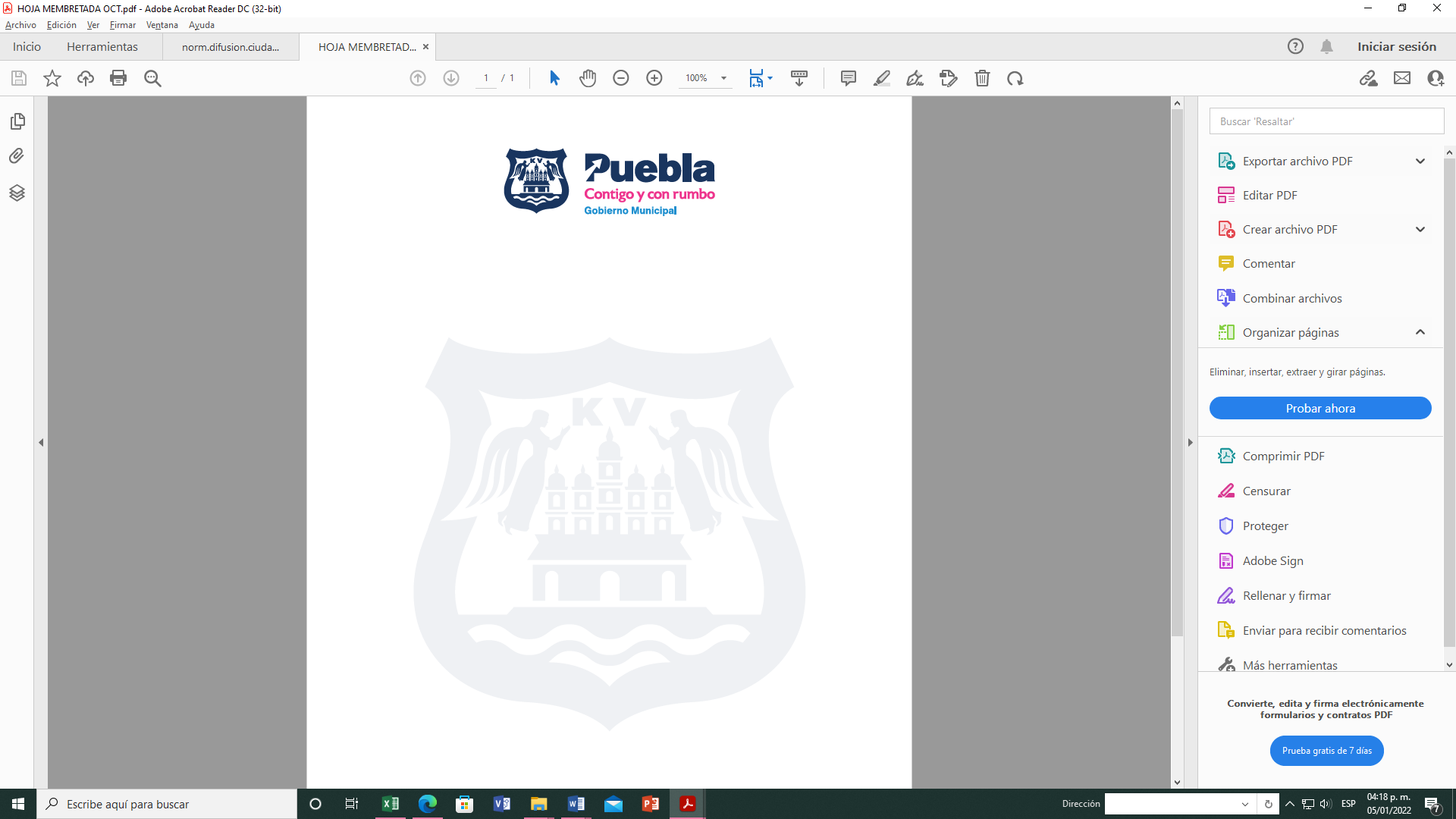 Versión ciudadana del presupuesto de egresos2022¿Qué es la Ley de Ingresos y cuál es su importancia?Norma jurídica que determina la manera en que el gobierno va a obtener los recursos económicos suficientes para hacerle frente al presupuesto y financiar sus actividades, o bien se puede entender como el Instrumento Jurídico que establece anualmente los ingresos fiscales que deban recaudarse por la hacienda pública de un ejercicio.Su importancia radica, principalmente, en que el ingreso obtenido es fundamental para que el gobierno de turno pueda realizar sin inconvenientes las tareas por la cuál ha sido elegido; esto es, atender las necesidades de la población. Con la captación de los recursos el gobierno puede financiar el gasto público y ejecutar obras sociales y de desarrollo.¿De dónde obtienen los gobiernos sus ingresos?Se obtienen los ingresos del cumplimiento las obligaciones fiscales de los contribuyentes como lo son los pagos de impuestos, contribuciones de mejoras, derechos, productos, aprovechamientos, así como, las participaciones y aportaciones del Gobierno Federal, entre otros.¿Qué es el Presupuesto de Egresos y cuál es su importancia?Es la representación ordenada y clasificada de los gastos que el ayuntamiento debe realizar en un año para cumplir con sus funciones.Su importancia radica en que permite al Ayuntamiento prever los recursos financieros necesarios para la administración municipal, llevar un control estricto de los gastos de la administración municipal, manejar adecuada y honestamente los fondos financieros del municipio.¿En qué se gasta?Fuente: Presupuestos de Egresos 2022 del H. Ayuntamiento de Puebla:http://gobiernoabierto.pueblacapital.gob.mx/informacion-complementaria/normatividad-presupuestalRuta de acceso: Portal de Gobierno Abierto del H. Ayuntamiento de Puebla > Transparencia > Información Complementaria > Normatividad PresupuestalEs importante aclarar que, el monto aprobado del Presupuesto de Egresos para el Ejercicio Fiscal 2022, no coincide con el monto del Presupuesto de Ingresos que sustenta la Ley de Ingresos; debido a que, se le han disminuido $140,000,000.00 (Ciento cuarenta millones de pesos 00/100 M.N.) correspondientes al ingreso por Derecho de Alumbrado Público (DAP) que no fueron aprobados en la Ley de Ingresos por el Congreso del Estado.¿Contiene la clasificación por tipo de gasto?Fuente: Presupuestos de Egresos 2022 del H. Ayuntamiento de Puebla:http://gobiernoabierto.pueblacapital.gob.mx/informacion-complementaria/normatividad-presupuestalRuta de acceso: Portal de Gobierno Abierto del H. Ayuntamiento de Puebla > Transparencia > Información Complementaria > Normatividad Presupuestal¿Contiene la clasificación funcional a nivel de finalidad, función y subfunción?Fuente: Presupuestos de Egresos 2022 del H. Ayuntamiento de Puebla:http://gobiernoabierto.pueblacapital.gob.mx/informacion-complementaria/normatividad-presupuestalRuta de acceso: Portal de Gobierno Abierto del H. Ayuntamiento de Puebla > Transparencia > Información Complementaria > Normatividad Presupuestal¿Qué pueden hacer los ciudadanos?	Participar en la determinación del presupuesto a través de los medios que ponga a disposición el Ayuntamiento para este proceso; así como, vigilar el ejercicio del mismo, los ciudadanos pueden checar y vigilar el presupuesto de egresos en el siguiente link:    https://gobiernoabierto.pueblacapital.gob.mx/informacion-complementaria/normatividad-presupuestalOrigen de los IngresosImporteTotal5,384,271,526.00Impuestos  1,009,451,097.00Cuotas y Aportaciones de Seguridad Social-Contribuciones de Mejoras         1,783,735.00Derechos     513,686,370.00Productos30,891,437.00Aprovechamientos       97,229,970.00Ingresos por Venta de Bienes, Prestación de Servicios y Otros Ingresos-Participaciones, Aportaciones, Convenios, Incentivos Derivados de la Colaboración Fiscal y Fondos Distintos de Aportaciones3,731,228,917.00Transferencias, Asignaciones, Subsidios y Subvenciones, y Pensiones y Jubilaciones-Ingresos Derivados de Financiamientos-¿En qué se gasta?ImporteTotal$5,244,271,526.00Servicios Personales2,008,880,158.00Materiales y Suministros537,915,087.00Servicios Generales1,546,022,672.00Transferencias, Asignaciones, Subsidios y Otras Ayudas692,464,196.00Bienes Muebles, Inmuebles e Intangibles175,711,378.00Inversión Pública278,265,747.00Inversiones Financieras y Otras Provisiones5,012,288.00Participaciones y Aportaciones0.00Deuda Pública0.00ConceptoConceptoPresupuesto Aprobado1Gasto Corriente$4,783,163,965.00 Servicios Personales2,008,880,158.00 Materiales y Suministros537,750,087.00 Servicios Generales1,547,817,572.00 Transferencias, Asignaciones, Subsidios y Otras Ayudas683,703,860.00 Inversiones Financieras y Otras Ayudas5,012,288.00 Deuda Pública0.00 2Gasto de Capital$ 461,107,561.00 Bienes muebles, inmuebles e intangibles175,711,378.00 Inversión pública278,265,747.00 Transferencias relativas al capítulo 50007,130,436.003Amortización de la deuda y disminución de pasivos$ 0.00 Amortizaciones de la deuda interna con las instituciones de crédito0.00 4Pensiones y Jubilaciones$ 0.00 Prestaciones y haberes del retiro0.00 5Participaciones0.00TotalTotal$5,244,271,526.00Finalidad / Función / SubfunciónPresupuesto Aprobado1 GOBIERNO$3,257,554,043.002 DESARROLLO SOCIAL$1,912,394,336.003 DESARROLLO ECONÓMICO$74,323,147.00Total$5,244,271,526.00